ROSHIN 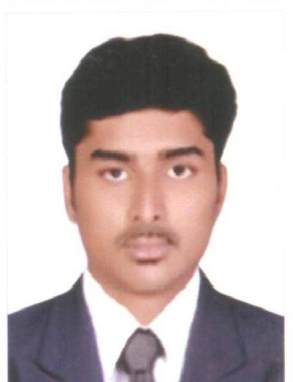 Contact InformationROSHIN.372959@2freegmail.com          Personal InformationDate of Birth : 13th March, 1989Nationality    :  IndianLanguages known : English, Malayalam, Hindi and Tamil                                                            Hobbies/InterestsMusicSportsValid U.A.E. Driving License up to November 3, 2025CURRICULUM VITAECareer ObjectiveA professional with Five years of experience, in the field of Civil Engineering, seeking a suitable job in a progressive environment that allows for strengthening foundation and knowledge whilst being an immense asset to the organization. Personal TraitsEnthusiastic and ability to work under pressureAbility to grasp new skillsExcellent communication and people management skills.  Ability to handle critical and unfavorable situationsPossess demonstrated ability to work effectively and congenially with employees at diverse levels.Possesses excellent interpersonal, technical, communication skills and Presentation skills.Employment DetailsWORK EXPERIENCE :        5 yearsWestern Bainoona Group (WBG) – ABUDHABI (UAE) :   2014 till 2016Project :	Internal Roads At Various Locations in Al AIN (AL AIN MUNCIPALITY)Position:   QA/QC ENGINEERDuties & Responsibilities:Ensures quality records /documents as required by the contract is maintained.Assists construction team in order to resolve the quality problems met on site.Prepares non conformance report when necessary and follow up for its agreed disposition to close out the same.Ensures proper and effective coordination is developed with consultant related to inspection and quality control.Ensures that all measuring and testing equipments are calibrated periodically as per standards.Ensure that the work carried out in site in accordance the latest approved drawing /documents and specifications at the time of execution.Ensures effective inspection as per the latest approved documents such as ITP, drawings, method statements, specifications, QC procedures, etc.  Controls the completed and approved quality records in accordance with the Project Quality Plan and Project Procedures such as ITP’s and Quality Control Checklist.Supervised the documentation and check the register IR status reviewing accept/reject/comments status.Raised inspection and material delivery report for newly materials delivered at site.Conduct quality awareness meetings & inductions for project engineers, site engineers & other construction staffs.Follow up with the Handing Over procedure & requirements with the client     to get the Acceptance certificate.China Harbour Engineering Company, Qatar : 2012 till 2014Project                   :              New Doha Port Project QatarPosition                 :              QC INSPECTORConsultant            :               AECOMDuties & Responsibilities:Performed visual inspection on all concrete structures, rebar, formwork, anchor bolt installation, erection of steel structures to determine its present condition in relation to new or proposed works.Coordinated with other management team discipline inspectors on all outstanding activities.Ensured that all records, reports, files and database are updated with all inspection work activities, findings and status of repair.Coordinated with projects management team all site related activities.Prepared daily & weekly reports on works activities and submitted to the QC manager.Carryout in process site inspection of the works and provide feedback and solutions.Record non-compliance if any observed and follow up to close internal NCR.Handle quality issues raised by consultant and provide necessary solution to close the issues/NCRIssued inspection for newly delivered materials at the sites.Project:	Lusail Pipe Line Project , QatarDescription :	Pipe Line Construction in Lusail Marine QatarPosition:	QC InspectorConsultant	Dorsch  GruppeDuties & Responsibilities:Performed visual inspection on pipe laying & installation, concrete structure, form work, erection of steel structures to determine its present condition in relation to new or proposed works.Coordinated with other management team discipline inspectors on all outstanding activities.Ensured that all records, reports, files and database are updated with all inspection work activities, findings and status of repair.Coordinated with projects management team all site related activities.Prepared daily & weekly reports on works activities and submitted to the QC manager.Record non-compliance if any observed and follow up to close internal NCR.Handle quality issues raised by consultant and provide necessary solution to close the issues/NCRIssued inspection for newly delivered materials at the sites.Tarapore & Company Contracting LTD, Bangalore(India): 2011 till 2012Project:                      White Medose Building Project ,BangalorePosition:                    Site Engineer and Quality ControllerConsultant:		Prestige Consulting CompanyDuties & Responsibilities:Direct supervision, monitoring & execution of all construction site activities as per latest approved drawings ensuring all quality & safety requirements. Inspection & checking for all concrete works and Internal inspection for all activities on the site. Coordination with project engineer regarding the progress of works at site. Preparing daily/weekly progress reports. Discussing & managing with the project engineer related to manpower & equipment on daily basis. Supervision & coordination with different subcontractors & supplier. Checking delivered materials on site & making sure that it is matching with project specification.Software ExperienceDCA/PGDCAMS Word/MS Excel Graphic DesigningAcademic QualificationsDeclarationI confirm that the information provided by me is true to the best of my knowledge and belief. 